ROMÂNIA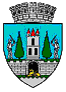 JUDEŢUL SATU MARECONSILIUL LOCALMUNICIPIUL SATU MARENr. 29519/13.05.2024									PROIECTHOTĂRÂREA NR. .....................................................privind aprobarea Studiului de Fezabilitate și a indicatorilor tehnico-economici la obiectivul de investiţie:”Reconversia şi refuncționalizarea terenurilor degradate şi neutilizate de pe malurile Someşului din Municipiul Satu Mare”Consiliul Local al Municipiului Satu Mare,Analizând proiectul de hotărâre înregistrat sub nr......................, referatul de aprobare al Primarului municipiului Satu Mare, înregistrat sub nr. 29520/13.05.2024 în calitate de inițiator, de raportul de specialitate comun al Biroului Consultanţă Tehnică şi Supervizare Lucrări şi al Direcției economice înregistrat sub nr. 29522/13.05.2024 avizele comisiilor de specialitate ale Consiliului Local Satu Mare,Având în vedere procesul verbal ale comisiei tehnico-economice cu nr. 29326/13.05.2024,Ţinând seama de prevederile: Art. 41, art. 44 aliniat 1 din Legea 273 din 29 iunie 2006 privind Finanțele Publice Locale, cu referire la cheltuielile de investiții şi documentațiile tehnico – economice, cu modificările şi completările ulterioare, Luând în considerare prevederile HG 907/2016, cu modificările şi completările ulterioare, privind aprobarea conținutului-cadru al documentației tehnico-economice aferente investițiilor publice, precum si a structurii si metodologiei de elaborare a devizului general pentru obiective de investiții,În baza prevederilor art. 129 alin. (2) lit. b) coroborat cu prevederile alin. (4) lit. d) din O.U.G. nr. 57/2019 privind Codul administrativ, cu modificările și completările ulterioare, precum şi a prevederilor Legii nr. 273/2006 privind finanțele publice locale, cu modificările şi completările ulterioare,Ţinând seama de prevederile Legii nr. 24/2000 privind normele de tehnică legislativă pentru elaborarea actelor normative, republicată, cu modificările şi completările ulterioare,În temeiul prevederilor art. 139 alin (3) lit. d) şi art. 196 alin. (1), lit. a) din O.U.G. nr. 57/2019 privind Codul administrativ, cu modificările și completările ulterioareAdoptă prezenta, H O T Ă R Â R E:Art. 1. Se aprobă Studiul de Fezabilitate la obiectivul de investiţie: ,,Reconversia şi refuncționalizarea terenurilor degradate şi neutilizate de pe malurile Someşului din Municipiul Satu Mare”, conform anexei  1, parte integrantă a prezentei hotărâri.Art.2. Se aprobă indicatorii tehnico-economici la obiectivul de investiţie: ,, Reconversia şi refuncționalizarea terenurilor degradate şi neutilizate de pe malurile Someşului din Municipiul Satu Mare – Mal Drept”, conform anexei  2,  parte integrantă a prezentei hotărâri.Art. 3. Se aprobă indicatorii tehnico-economici la obiectivul de investiţie: ,, Reconversia şi refuncționalizarea terenurilor degradate şi neutilizate de pe malurile Someşului din Municipiul Satu Mare – Mal Stâng”,  conform anexei  3,  parte integrantă a prezentei hotărâri.Art. 4. Cu ducerea la îndeplinire a prezentei hotărâri se încredințează primarul municipiului  Satu Mare şi serviciile de specialitate.Art. 5. Prezenta hotărâre se comunică prin intermediul Secretarului General al Municipiului Satu Mare, în termenul prevăzut de lege, Primarului Municipiului Satu Mare, Instituției Prefectului Judeţul Satu Mare, Direcției Economice şi Biroului Consultanță Tehnică și Supervizare Lucrări.INIŢIATOR PROIECT 					  	 Primar,				    	   Kereskényi Gábor										 AVIZATSECRETAR GENERAL,              Mihaela Maria RacolțaAnexa nr. 1 la HCL nr............/..................05.2024privind aprobarea documentației Studiu de Fezabilitate la obiectivul de investiție: ,, Reconversia şi refuncționalizarea terenurilor degradate şi neutilizate de pe malurile Someşului din Municipiul Satu Mare”Proiect nr. 281 A/2022, 281 B/2022Director SF SCANAT, subdirector Parte scrisă și Parte desenată		pag. 1 - 364			Reconversia şi refuncționalizarea terenurilor degradate şi neutilizate de pe malurile Someşului din Municipiul Satu MareFaza: S.F. - STUDIU DE FEZABILITATEBENEFICIAR:MUNICIPIUL SATU MAREAnexa nr. 2 la HCL nr............/..................05.2024Obiectiv de investiție:  ,, Reconversia şi refuncționalizarea terenurilor degradate şi neutilizate de pe malurile Someşului din Municipiul Satu Mare – Mal Drept”INDICATORII TEHNICO-ECONOMICI AI OBIECTIVULUI DE INVESTIȚIE SUNT:    Valoarea totală a investiției:		23.331.768,39 lei inclusiv TVA, din care:    Construcții-Montaj:  	             	13.312.100,71 lei inclusiv TVADURATA DE REALIZARE A INVESTIȚIEI: luni, din care: 6 luni pentru realizarea și aprobarea proiectului tehnic,30 luni execuție lucrări,Anexa nr. 3 la HCL nr............/..................05.2024Obiectiv de investiție:  ,, Reconversia şi refuncționalizarea terenurilor degradate şi neutilizate de pe malurile Someşului din Municipiul Satu Mare – Mal Stâng”INDICATORII TEHNICO-ECONOMICI AI OBIECTIVULUI DE INVESTIȚIE SUNT:    Valoarea totală a investiției:	63.797.654,67 lei inclusiv TVA, din care:    Construcții-Montaj:  	           	40.279.823,17 lei inclusiv TVADURATA DE REALIZARE A INVESTIȚIEI: luni, din care: 6 luni pentru realizarea și aprobarea proiectului tehnic,30 luni execuție lucrări,    PRIMARKereskényi Gábor            Șef birou      ing. Criste FlorinPRIMARKereskényi GáborȘef birouIng. Criste FlorinPRIMARKereskényi GáborȘef birouIng. Criste Florin